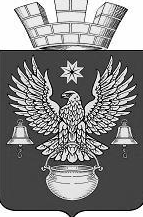 РЕШЕНИЕСОВЕТА НАРОДНЫХ ДЕПУТАТОВКОТЕЛЬНИКОВСКОГО ГОРОДСКОГО ПОСЕЛЕНИЯКОТЕЛЬНИКОВСКОГО МУНИЦИПАЛЬНОГО РАЙОНАВОЛГОГРАДСКОЙ ОБЛАСТИIV СОЗЫВА«05» октября 2020 г.                                                                                                  №59/313«О внесении изменений в решение Совета народных депутатов Котельниковскогогородского поселения от 19.12.2019 г. № 49/263 «О бюджете Котельниковскогогородского поселения на 2020 год и на плановый период 2021 и 2022 годов»           Рассмотрев письма Администрации Котельниковского городского поселения от  02.10.2020 года  №2916-03 с просьбой о внесении  изменений  в решение Совета народных депутатов  Котельниковского городского поселения от 19.12.2019 г.  №  49/263 «О бюджете Котельниковского городского поселения на 2020 год и  на плановый период  2021 и 2022 годов», Совет народных депутатов Котельниковского городского поселения РЕШИЛ:  Внести изменения в изменений  в решение Совета народных депутатов  Котельниковского городского поселения от 19.12.2019 г.  №  49/263 «О бюджете Котельниковского городского поселения на 2020 год и  на плановый период  2021 и 2022 годов»Статья 1 п. 2 изложить в следующей редакцииУтвердить основные характеристики бюджета поселения на 2021 год и на 2022 год в следующих размерах:прогнозируемый общий объем доходов бюджета поселения на 2021 год в сумме 156 844,9 тыс. рублей, в том числе: безвозмездные поступления –  34 731,6 тыс. рублей, из них:из областного фонда финансовой поддержки в сумме 24 234,0 тыс. рублей;общий объем расходов бюджета поселения на 2021 год в сумме 156 844,9 тыс. рублей, в том числе условно утвержденные расходы в сумме 3 749 тыс. рублейпрогнозируемый общий объем доходов бюджета поселения на 2022 год в сумме 154 283,1 тыс. рублей, в том числе:безвозмездные поступления – 27 824,6  тыс. рублей из них:из областного фонда финансовой поддержки в сумме 24 234,0 тыс. рублей;	общий объем расходов бюджета поселения на 2022 год в сумме 154 283,1 тыс. рублей, в том числе условно утвержденные расходы в сумме 7 714,0 тыс. рублей;	Прогнозируемый дефицит бюджета поселения на 2021 и на 2022 год в сумме 0 тыс. рублей, или 0 процента к объему доходов бюджета поселения без учета утвержденного объема безвозмездных поступлений и поступлений налоговых доходов по дополнительным нормативам.	Приложение 3 изложить в следующей редакции:                                                                                                             Приложение №3к Решению Совета народных депутатовКотельниковского городского поселения«О бюджете поселения на 2019 год и на плановыйпериод 2020 и 2021 годов»Прогноз поступления по налогам, сборам, платежам и поступлений из других бюджетов бюджетной системы Российской Федерации в бюджет поселения  на 2020-2022 годПриложение 4 изложить в следующей редакции:    Приложение №4к Решению Совета народных депутатовКотельниковского городского поселения«О бюджете поселения на 2019 год и на плановыйпериод 2020 и 2021 годов»Распределение бюджетных ассигнований  по разделам и подразделам классификации расходов бюджета поселения на 2020-2022 год 1.4. Приложение 5 изложить в следующей редакции:Приложение № 5к Решению Совета народных депутатовКотельниковского городского поселения «О бюджете поселения на 2020 год и на плановыйпериод 2021 и 2022 годов»Распределение бюджетных ассигнований по разделам, подразделам, целевым статьям (муниципальным программам городского поселения и непрограммным направлениям деятельности) и группам видов расходов классификации расходов бюджета поселения  на 2020-2022 год1.5. Приложение 6 изложить в следующей редакции:    Приложение № 6к Решению Совета народных депутатовКотельниковского городского поселения «О бюджете поселения на 2020 год и на плановыйпериод 2021 и 2022 годовРаспределение бюджетных ассигнований по разделам, подразделам, целевым статьям и группам видов расходов в составе ведомственной структуры расходов бюджета поселения на 2020-2022 год1.6. Приложение 7 изложить в следующей редакции:    Приложение № 7к Решению Совета народных депутатовКотельниковского городского поселения«О бюджете поселения на 2020 год и на плановыйпериод 2021 и 2022 годов»Распределение бюджетных ассигнований по целевым статьям (муниципальным программам и непрограммным направлениям деятельности), группам видов расходов, а также по разделам и подразделам классификации расходов бюджета Котельниковского городского поселения на 2020 - 2022 год1.7. Приложение 9 изложить в следующей редакции:  Приложение №9к Решению Совета народных депутатовКотельниковского городского поселения«О бюджете поселения на 2020 год и на плановыйпериод 2021 и 2022 годов»Распределение бюджетных ассигнований на реализацию муниципальных программ Котельниковского городского поселения на 2020-2022 год1.8. Приложение 10 изложить в следующей редакции:  Приложение №10к Решению Совета народных депутатовКотельниковского городского поселения«О бюджете поселения на 2020 год и на плановыйпериод 2021 и 2022 годов»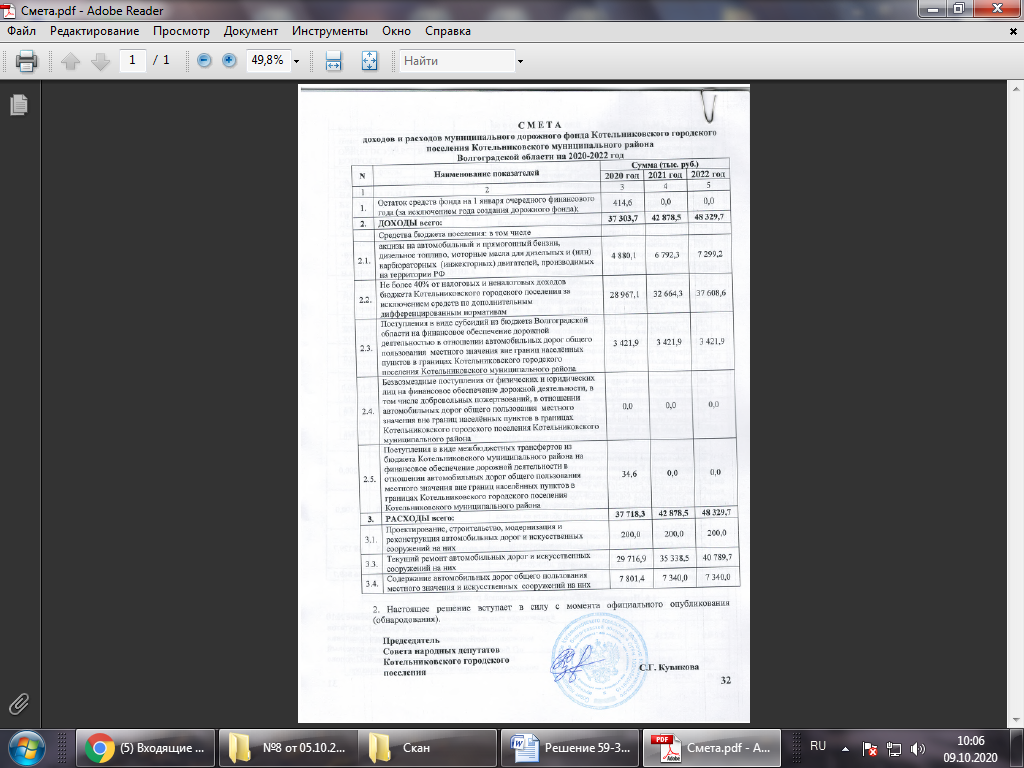 Код бюджетной классификацииНаименование доходовСумма (тыс. руб.)Сумма (тыс. руб.)Сумма (тыс. руб.)Код бюджетной классификацииНаименование доходов2020 год2021 год2022 год12345000 1 00 00000 00 0000 000НАЛОГОВЫЕ И НЕНАЛОГОВЫЕ ДОХОДЫ117 104,8122 113,3126 458,5000 1 01 00000 00 0000 000НАЛОГИ НА ПРИБЫЛЬ, ДОХОДЫ86 359,389 813,693 427,5000 1 01 02000 01 0000 110Налог на доходы физических лиц86 359,389 813,693 427,5000 1 03 00000 00 0000 000 НАЛОГИ НА ТОВАРЫ (РАБОТЫ, УСЛУГИ), РЕАЛИЗУЕМЫЕ НА ТЕРРИТОРИИ РОССИЙСКОЙ ФЕДЕРАЦИИ4 880,16 792,37 299,2000 1 03 02000 01 0000 110Акцизы по подакцизным товарам (продукции), производимым на территории Российской Федерации4 880,16 792,37 299,2000 1 03 02230 01 0000 110Доходы от уплаты акцизов на дизельное топливо, зачисляемые в консолидированные бюджеты субъектов РФ2 236,23 131,13 359,6000 1 03 02240 01 0000 110Доходы от уплаты акцизов на моторные масла для дизельных и (или) карбюраторных (инжекторных) двигателей, зачисляемые в консолидированные бюджеты субъектов РФ11,515,716,6000 1 03 02250 01 0000 110Доходы от уплаты акцизов на автомобильный бензин, производимый на территории РФ, зачисляемые в консолидированные бюджеты субъектов РФ2 921,04 078,54 349,4000 1 03 02260 01 0000 110Доходы от уплаты акцизов на прямогонный бензин, производимый на территории РФ, зачисляемые в консолидированные бюджеты субъектов РФ-288,6-433,0-426,4000 1 05 00000 00 0000 000НАЛОГИ НА СОВОКУПНЫЙ ДОХОД1 718,01 676,61 713,5000 1 05 03000 01 0000 110Единый сельскохозяйственный налог1 718,01 676,61 713,5000 1 05 03010 01 0000 110Единый сельскохозяйственный налог1 718,01 676,61 713,5000 1 06 00000 00 0000 000НАЛОГИ НА ИМУЩЕСТВО12 926,113 018,313 018,3000 1 06 01000 00 0000 110Налог на имущество физических лиц2 295,12 387,32 387,3000 1 06 01030 13 0000 110Налог на имущество физических лиц, взимаемый по ставкам, применяемым к объектам налогообложения, расположенных в границах городских поселений2 295,12 387,32 387,3000 1 06 06000 00 0000 110Земельный налог10 631,010 631,010 631,0000 1 06 06033 13 0000 110Земельный налог с организаций, обладающих земельным участком, расположенным в границах городских поселений4 250,04 250,04 250,0000 1 06 06043 13 0000 110Земельный налог с физических лиц, обладающих земельным участком, расположенным в границах городских поселений6 381,06 381,06 381,0000 1 11 00000 00 0000 000ДОХОДЫ ОТ ИСПОЛЬЗОВАНИЯ ИМУЩЕСТВА, НАХОДЯЩЕГОСЯ В ГОСУДАРСТВЕННОЙ И МУНИЦИПАЛЬНОЙ СОБСТВЕННОСТИ10 156,310 562,510 750,0000 1 11 05000 00 0000 120Доходы, получаемые в виде арендной либо иной платы за передачу в возмездное пользование государственного и муниципального имущества (за исключением имущества бюджетных и автономных учреждений, а также имущества государственных и муниципальных унитарных предприятий, в том числе казенных)10 156,310 562,510 750,0000 1 11 05010 00 0000 120Доходы, получаемые в виде арендной платы за земельные участки, государственная собственность на которые не разграничена, а также средства от продажи права на заключение договоров аренды указанных земельных участков10 156,310 562,510 750,0000 1 11 05013 13 0000 120Доходы, получаемые в виде арендной платы за земельные участки, государственная собственность на которые не разграничена и которые расположены в границах городских поселений, а также средства от продажи права на заключение договоров аренды указанных земельных участков10 156,310 562,510 750,0000 1 14 00000 00 0000 000ДОХОДЫ ОТ ПРОДАЖИ МАТЕРИАЛЬНЫХ И  НЕМАТЕРИАЛЬНЫХ   АКТИВОВ1 065,0250,0250,0000 1 14 06000 00 0000 000Доходы от продажи земельных участков, находящихся в  государственной  и  муниципальной собственности (за    исключением  земельных участков бюджетных и автономных учреждений)1 065,0250,0250,0000 1 14 06013 13 0000 430Доходы от продажи земельных участков,  государственная  собственность  на  которые  не разграничена и которые  расположены  в  границах  городских поселений1 065,0250,0250,0000 2 00 00000 00 0000 000БЕЗВОЗМЕЗДНЫЕ ПОСТУПЛЕНИЯ35 120,534 731,627 824,6000 2 02 00000 00 0000 000БЕЗВОЗМЕЗДНЫЕ ПОСТУПЛЕНИЯ ОТ ДРУГИХ БЮДЖЕТОВ БЮДЖЕТНОЙ СИСТЕМЫ РФ35 120,534 731,627 824,6000 2 02 10000 00 0000 150Дотации бюджетам субъектов РФ и муниципальных образований24 234,024 234,024 234,0000 2 02 15001 13 0000 150Дотации бюджетам городских поселений на выравнивание бюджетной обеспеченности24 234,024 234,024 234,0000 2 02 2000000 0000 150Субсидии бюджетам субъектов РФ и муниципальных образований7 261,36 907,00,0000 2 02 2555513 0000 150Субсидии бюджетам городских поселений на поддержку государственных программ субъектов Российской Федерации и муниципальных программ формирования современной городской среды7 261,36 907,00,0000 2 02 30000 00 0000 150Субвенции бюджетам субъектов РФ и муниципальных образований168,7168,7168,7000 2 02 30024 13 0000150Субвенция на реализацию ЗВО от 02 декабря 2008 г. №1792-ОД «О наделении органов местного самоуправления муниципальных образований в Волгоградской области государственными полномочиями по организационному обеспечению деятельности административных комиссий»58,758,758,7000 2 02 30024 13 0000150Субвенция на осуществление полномочий Волгоградской области, переданных органам местного самоуправления по предупреждению и ликвидации болезней животных, их лечению, защите населения от болезней, общих для человека и животных, в части реконструкции и содержания скотомогильников (биометрических ям)110,0110,0110,0000 2 02 49999 00 0000 150Иные межбюджетные трансферты3 456,53 421,93 421,9000 2 02 49999 13 0000 150Прочие межбюджетные трансферты, передаваемые бюджетам городских поселений3 421,93 421,93 421,9000 2 02 49999 13 0000 150Прочие межбюджетные трансферты, передаваемые бюджетам городских поселений из бюджета муниципального района34,60,00,0ИТОГО ДОХОДОВ152 225,3156 844,9154 283,1Раздел, подразделНаименованиеСумма (тыс. руб.)Сумма (тыс. руб.)Сумма (тыс. руб.)Раздел, подразделНаименование2020 год2021 год 2022 год123450100Общегосударственные вопросы21 447,324 478,728 122,70102Функционирование высшего должностного лица субъекта Российской Федерации и муниципального образования1 412,81 412,81 412,80103Функционирование законодательных (представительных) органов государственной власти субъектов Российской Федерации и представительных органов муниципальных образований699,0699,0699,00104Функционирование высших исполнительных органов государственной власти субъектов Российской Федерации, местных администраций6 107,46 332,96 332,90106Обеспечение деятельности финансовых, налоговых и таможенных органов и органов финансового (финансово-бюджетного) надзора392,0392,072,00111Резервные фонды100,0100,0100,00113Другие общегосударственные вопросы12 736,115 542,019 506,00300Национальная безопасность и правоохранительная деятельность1 190,01 150,01 150,00309Защита населения и территории от чрезвычайных ситуаций природного и техногенного характера, гражданская оборона960,0870,0870,00314Другие вопросы в области национальной безопасности и правоохранительной деятельности230,0280,0280,00400Национальная экономика42 851,647 088,552 489,70405Сельское хозяйство и рыболовство859,4510,0510,00408Транспорт3 000,03 000,03 000,00409Дорожное хозяйство (дорожные фонды)37 742,242 878,548 329,70412Другие вопросы в области национальной экономики1 250,0700,0650,00500Жилищно-коммунальное хозяйство69 109,662 555,051 448,00501Жилищное хозяйство6 222,73 428,03 428,00502Коммунальное хозяйство15 560,010 500,010 500,00503Благоустройство47 326,948 627,037 520,00700Образование388,0388,0388,00707Молодежная политика388,0388,0388,00800Культура, кинематография 18 012,820 434,719 934,70801Культура18 012,820 434,719 934,71100Физическая культура и спорт350,0350,0350,01105Другие вопросы в области физической культуры и спорта350,0350,0350,01200Средства массовой информации521,6400,0400,01204Другие вопросы в области средств массовой информации521,6400,0400,0ВСЕГО153 870,9156 844,9154 283,1Дефицит/профицит1 645,60,00,0НаименованиеРаздел, подразделЦелевая статья (муниципальная программа и непрограммное направление деятельности)Группа видов расходовСумма (тыс. руб.)Сумма (тыс. руб.)Сумма (тыс. руб.)НаименованиеРаздел, подразделЦелевая статья (муниципальная программа и непрограммное направление деятельности)Группа видов расходов2020 год2021год2022 год1234567Общегосударственные вопросы010021 447,324 478,728 122,7Функционирование высшего должностного лица субъекта РФ и муниципального образования01021 412,81 412,81 412,8Непрограммные направления обеспечения деятельности  органов муниципальной власти Котельниковского городского поселения010290 01 412,81 412,81 412,8Расходы на выплату персоналу в целях обеспечения выполнения функций государственными (муниципальными) органами, казенными учреждениями, органами управления государственными внебюджетными фондами010290 01001 412,81 412,81 412,8Функционирование законодательных (представительных) органов государственной власти субъектов Российской Федерации и представительных органов муниципальных образований0103699,0699,0699,0Непрограммные направления обеспечения деятельности  органов муниципальной власти Котельниковского городского поселения010390 0699,0699,0699,0Расходы на выплату персоналу в целях обеспечения выполнения функций государственными (муниципальными) органами, казенными учреждениями, органами управления государственными внебюджетными фондами010390 0100595,8595,8595,8Закупка товаров, работ и услуг для государственных (муниципальных) нужд010390 0200101,7101,7101,7Иные бюджетные ассигнования010390 08001,51,51,5Функционирование высших исполнительных органов государственной  власти субъектов РФ, местных администраций01046 107,46 332,96 332,9Непрограммные направления обеспечения деятельности  органов муниципальной власти Котельниковского городского поселения010490 06 107,46 332,96 332,9Расходы на выплату персоналу в целях обеспечения выполнения функций государственными (муниципальными) органами, казенными учреждениями, органами управления государственными внебюджетными фондами010490 01005 480,45 459,05 459,0Закупка товаров, работ и услуг для государственных (муниципальных) нужд010490 0200627,0873,9873,9Обеспечение деятельности финансовых, налоговых  и таможенных органов и органов финансового (финансово-бюджетного) надзора0106392,0392,072,0Непрограммные расходы органов муниципальной власти Котельниковского городского поселения010699 0392,0392,072,0Межбюджетные трансферты010699 0500392,0392,072,0Резервные фонды0111100,0100,0100,0Непрограммные расходы органов муниципальной власти Котельниковского городского поселения011199 0100,0100,0100,0Иные бюджетные ассигнования011199 0800100,0100,0100,0Другие общегосударственные вопросы011312 736,115 542,019 506,0МП «Развитие и поддержка территориальных общественных самоуправлений в Котельниковском городском поселении на период  2019-2021 годы»011303 0415,0415,00,0Закупка товаров, работ и услуг для государственных (муниципальных) нужд011303 02000,0201,00,0Иные бюджетные ассигнования011303 0800415,0214,00,0МП «Развитие и поддержка малого и среднего предпринимательства в Котельниковском городском поселении на период  2018-2022 годы»011304 020,020,020,0Закупка товаров, работ и услуг для государственных (муниципальных) нужд011304 020020,020,020,0МП «По управлению муниципальным имуществом, по оказанию имущественной поддержки субъектам малого и среднего предпринимательства»011329 020,020,020,0Закупка товаров, работ и услуг для государственных (муниципальных) нужд011329 020020,020,020,0Непрограммные расходы органов муниципальной власти Котельниковского городского поселения011399 012 281,115 087,019 466,0Расходы на выплату персоналу в целях обеспечения выполнения функций государственными (муниципальными) органами, казенными учреждениями, органами управления государственными внебюджетными фондами011399 01008 817,58 817,58 817,5Закупка товаров, работ и услуг для государственных (муниципальных) нужд011399 02002 207,11 681,01 882,0Иные бюджетные ассигнования011399 08001 256,54 588,58 766,5Национальная безопасность и правоохранительная деятельность03001 190,01 150,01 150,0Защита населения и территорий от  чрезвычайных ситуаций природного и техногенного характера, гражданская оборона0309960,0870,0870,0МП «Гражданская оборона, защита населения от чрезвычайных ситуаций, обеспечение пожарной безопасности на территории Котельниковского городского поселения на период 2018-2020 гг.»030905 0870,00,00,0Закупка товаров, работ и услуг для государственных (муниципальных) нужд030905 0200670,00,00,0Иные бюджетные ассигнования030905 0800200,00,00,0Непрограммные расходы органов муниципальной власти Котельниковского городского  поселения030999 090,0870,0870,0Закупка товаров, работ и услуг для государственных (муниципальных) нужд030999 02000,0670,0670,0Межбюджетные трансферты030999 050090,00,00,0Иные бюджетные ассигнования030999 0 8000,0200,0200,0Другие вопросы в области национальной безопасности и правоохранительной деятельности0314230,0280,0280,0МП «Противодействие экстремизму и профилактика терроризма на территории Котельниковского городского поселения Котельниковского муниципального района Волгоградской области на период 2019-2021 годы»031420 0230,0280,00,0Закупка товаров, работ и услуг для государственных (муниципальных) нужд031420 0200230,0280,00,0Непрограммные расходы органов муниципальной власти Котельниковского городского поселения031499 00,00,0280,0Закупка товаров, работ и услуг для государственных (муниципальных) нужд031499 02000,00,0280,0Национальная экономика040042 851,647 088,552 489,7Сельское хозяйство и рыболовство0405859,4510,0510,0Непрограммные расходы органов муниципальной власти Котельниковского городского  поселения040599 0859,4510,0510,0Закупка товаров, работ и услуг для государственных (муниципальных) нужд040599 0200749,4400,0400,0Иные бюджетные ассигнования040599 0800110,0110,0110,0Транспорт04083 000,03 000,03 000,0Непрограммные расходы органов муниципальной власти Котельниковского городского  поселения040899 03 000,03 000,03 000,0Закупка товаров, работ и услуг для государственных (муниципальных) нужд040899 08003 000,03 000,03 000,0Дорожное хозяйство (дорожные фонды)040937 742,242 878,548 329,7МП «Развитие транспортной системы и обеспечение безопасности дорожного движения в Котельниковском городском поселении Котельниковского муниципального района Волгоградской области на период 2017-2019 гг.»040949 037 518,342 678,548 129,7Закупка товаров, работ и услуг для государственных (муниципальных) нужд040949 020031 373,637 438,542 889,7Иные бюджетные ассигнования040949 08006 144,75 240,05 240,0МП «Комплексного развития транспортной инфраструктуры Котельниковского городского поселения  Котельниковского муниципального района Волгоградской области на период 2016-2026г.»040943 0200,0200,0200,0Закупка товаров, работ и услуг для государственных (муниципальных) нужд040943 0200200,0200,0200,0Непрограммные расходы органов муниципальной власти Котельниковского городского  поселения040999 023,90,00,0Межбюджетные трансферты040999 050023,90,00,0Другие вопросы в области национальной экономики04121 250,0700,0650,0Непрограммные расходы органов муниципальной власти Котельниковского городского  поселения041299 01 250,0700,0650,0Закупка товаров, работ и услуг для государственных (муниципальных) нужд041299 02001 250,0700,0650,0Жилищно-коммунальное хозяйство050069 109,662 555,051 448,0Жилищное хозяйство05016 222,73 428,03 428,0МП «Реформирование и модернизация муниципального жилищного фонда Котельниковского городского поселения на период 2018-2020 гг.»050124 02 228,00,00,0Закупка товаров, работ и услуг для государственных (муниципальных) нужд050124 0200108,00,00,0Иные бюджетные ассигнования050124 08002 120,00,00,0Непрограммные расходы органов муниципальной власти Котельниковского городского  поселения050199 03 994,73 428,03 428,0Закупка товаров, работ и услуг для государственных (муниципальных) нужд050199 0200200,0308,0308,0Капитальные вложения в объекты недвижимого имущества государственной (муниципальной) собственности050199 04000,01 000,01 000,0Иные бюджетные ассигнования050199 08003 794,72 120,02 120,0Коммунальное хозяйство050215 560,010 500,010 500,0МП «Реформирование и модернизация коммунального хозяйства Котельниковского городского поселения на период 2018-2020 гг.»050225 012 496,00,00,0Закупка товаров, работ и услуг для государственных (муниципальных) нужд050225 02005 332,80,00,0Иные бюджетные ассигнования050225 08007 163,20,00,0Непрограммные расходы органов муниципальной власти Котельниковского городского  поселения050299 03 064,010 500,010 500,0Закупка товаров, работ и услуг для государственных (муниципальных) нужд050299 02000,0500,0500,0Иные бюджетные ассигнования050299 08003 064,010 000,010 000,0Благоустройство050347 326,948 627,037 520,0МП «Энергосбережение и повышение энергетической эффективности Котельниковского городского поселения Котельниковского муниципального района Волгоградской области на период 2016-2020 годы»050312 04 651,80,00,0Закупка товаров, работ и услуг для государственных (муниципальных) нужд050312 02004 651,80,00,0МП «Озеленение территории Котельниковского городского поселения на период 2019-2021гг.»050331 03 344,40,00,0Иные бюджетные ассигнования050331 08003 344,40,00,0МП «Организация и содержание мест захоронения Котельниковского городского поселения на период 2019-2021 гг.»050332 0700,0700,00,0Иные бюджетные ассигнования050332 0800700,0700,00,0МП «Формирование современной городской среды в Котельниковском городском поселении Котельниковского муниципального района Волгоградской области на период 2018-2022 гг.»050346 020 696,629 607,08 500,0Закупка товаров, работ и услуг для государственных (муниципальных) нужд050346 020012 034,225 657,04 550,0Иные бюджетные ассигнования050346 08008 662,43 950,03 950,0Непрограммные расходы органов муниципальной власти Котельниковского городского  поселения050399 017 934,118 320,029 020,0Закупка товаров, работ и услуг для государственных (муниципальных) нужд050399 02003 154,73 200,013 200,0Предоставление субсидий бюджетным и автономным учреждениям и иным некоммерческим организациям050399 060014 279,414 620,014 620,0Иные бюджетные ассигнования050399 0800500,0500,01 200,0Образование0700388,0388,0388,0Молодежная политика0707388,0388,0388,0МП «Развитие молодёжной политики на территории Котельниковского городского поселения на период 2018-2020 гг.»070728 0388,00,00,0Закупка товаров, работ и услуг для государственных (муниципальных) нужд070728 0200308,00,00,0Предоставление субсидий бюджетным и автономным учреждениям и иным некоммерческим организациям070728 060080,00,00,0Иные бюджетные ассигнования070728 08000,00,00,0Непрограммные расходы органов муниципальной власти Котельниковского городского поселения070799 00,0388,0388,0Закупка товаров, работ и услуг для государственных (муниципальных) нужд070799 02000,0308,0308,0Иные бюджетные ассигнования070799 08000,080,080,0Культура, кинематография080018 012,820 434,719 934,7Культура080118 012,820 434,719 934,7Непрограммные расходы органов муниципальной власти Котельниковского городского поселения080199 018 012,820 434,719 934,7Расходы на выплату персоналу в целях обеспечения выполнения функций государственными (муниципальными) органами, казенными учреждениями, органами управления государственными внебюджетными фондами080199 01004 335,45 257,35 257,3Закупка товаров, работ и услуг для государственных (муниципальных) нужд080199 0200820,0820,0820,0Предоставление субсидий бюджетным и автономным учреждениям и иным некоммерческим организациям080199 060012 855,714 355,713 855,7Иные бюджетные ассигнования080199 08001,71,71,7Физическая культура и спорт1100350,0350,0350,0Другие вопросы в области физической культуры и спорта1105350,0350,0350,0МП  «Развитие физической культуры и спорта на территории Котельниковского городского поселения на период 2018-2020 гг.»110511 0350,00,00,0Закупка товаров, работ и услуг для государственных (муниципальных) нужд110511 0200350,00,00,0Непрограммные расходы органов муниципальной власти Котельниковского городского поселения110599 00,0350,0350,0Закупка товаров, работ и услуг для государственных (муниципальных) нужд110599 02000,0350,0350,0Средства массовой информации1200521,6400,0400,0Другие вопросы в области средств массовой информации1204521,6400,0400,0Непрограммные расходы органов муниципальной власти Котельниковского городского поселения120499 0521,6400,0400,0Закупка товаров, работ и услуг для государственных (муниципальных) нужд120499 0200521,6400,0400,0ИТОГО:153 870,9156 844,9154 283,1НаименованиеВедомствоРаздел, подразделЦелевая статья (муниципальная программа и непрограммное направление деятельности)Группа видов расходовСумма (тыс. руб.)Сумма (тыс. руб.)Сумма (тыс. руб.)НаименованиеВедомствоРаздел, подразделЦелевая статья (муниципальная программа и непрограммное направление деятельности)Группа видов расходов2020 год2021 год2022 год12345678Совет народных депутатов Котельниковского городского поселения Котельниковского муниципального района Волгоградской области942699,0699,0699,0Функционирование законодательных (представительных) органов государственной власти субъектов Российской Федерации и представительных органов муниципальных образований9420103699,0699,0699,0Непрограммные направления обеспечения деятельности  органов муниципальной власти Котельниковского городского поселения942010390 0699,0699,0699,0Расходы на выплату персоналу в целях обеспечения выполнения функций государственными (муниципальными) органами, казенными учреждениями, органами управления государственными внебюджетными фондами942010390 0100595,8595,8595,8Закупка товаров, работ и услуг для государственных (муниципальных) нужд942010390 0200101,7101,7101,7Иные бюджетные ассигнования942010390 08001,51,51,5Администрация Котельниковского городского поселения Котельниковского муниципального района Волгоградской области941153 171,9156 145,9153 584,1Общегосударственные вопросы941010020 748,323 779,727 423,7Функционирование высшего должностного лица субъекта РФ и муниципального образования94101021 412,81 412,81 412,8Непрограммные направления обеспечения деятельности  органов муниципальной власти Котельниковского городского поселения941010290 01 412,81 412,81 412,8Расходы на выплату персоналу в целях обеспечения выполнения функций государственными (муниципальными) органами, казенными учреждениями, органами управления государственными внебюджетными фондами941010290 01001 412,81 412,81 412,8Функционирование высших исполнительных органов государственной  власти субъектов РФ, местных администраций94101046 107,46 332,96 332,9Непрограммные направления обеспечения деятельности  органов муниципальной власти Котельниковского городского поселения941010490 06 107,46 332,96 332,9Расходы на выплату персоналу в целях обеспечения выполнения функций государственными (муниципальными) органами, казенными учреждениями, органами управления государственными внебюджетными фондами941010490 01005 480,45 459,05 459,0Закупка товаров, работ и услуг для государственных (муниципальных) нужд941010490 0200627,0873,9873,9Обеспечение деятельности финансовых, налоговых  и таможенных органов и органов финансового (финансово-бюджетного) надзора9410106392,0392,072,0Непрограммные расходы органов муниципальной власти Котельниковского городского поселения941010699 0392,0392,072,0Межбюджетные трансферты941010699 0500392,0392,072,0Резервные фонды9410111100,0100,0100,0Непрограммные расходы органов муниципальной власти Котельниковского городского поселения941011199 0100,0100,0100,0Иные бюджетные ассигнования941011199 0800100,0100,0100,0Другие общегосударственные вопросы941011312 736,115 542,019 506,0МП «Развитие и поддержка территориальных общественных самоуправлений в Котельниковском городском поселении на период  2019-2021 годы»941011303 0415,0415,00,0Закупка товаров, работ и услуг для государственных (муниципальных) нужд941011303 02000,0201,00,0Иные бюджетные ассигнования941011303 0800415,0214,00,0МП «Развитие и поддержка малого и среденего предпринимательства в Котельниковском городском поселении на период  2018-2020 годы»941011304 020,020,020,0Закупка товаров, работ и услуг для государственных (муниципальных) нужд941011304 020020,020,020,0МП «По управлению муниципальным имуществом, по оказанию имущественной поддержки субъектам малого и среднего предпринимательства»941011329 020,020,020,0Закупка товаров, работ и услуг для государственных (муниципальных) нужд941011329 020020,020,020,0Непрограммные расходы органов муниципальной власти Котельниковского городского поселения941011399 012 281,115 087,019 466,0Расходы на выплату персоналу в целях обеспечения выполнения функций государственными (муниципальными) органами, казенными учреждениями, органами управления государственными внебюджетными фондами941011399 01008 817,58 817,58 817,5Закупка товаров, работ и услуг для государственных (муниципальных) нужд941011399 02002 207,11 681,01 882,0Иные бюджетные ассигнования941011399 08001 256,54 588,58 766,5Национальная безопасность и правоохранительная деятельность94103001 190,01 150,01 150,0Защита населения и территорий от  чрезвычайных ситуаций природного и техногенного характера, гражданская оборона9410309960,0870,0870,0МП «Гражданская оборона, защита населения от чрезвычайных ситуаций, обеспечение пожарной безопасности на территории Котельниковского городского поселения на период 2018-2020 гг.»941030905 0870,00,00,0Закупка товаров, работ и услуг для государственных (муниципальных) нужд941030905 0200670,00,00,0Иные бюджетные ассигнования941030905 0800200,00,00,0Непрограммные расходы органов муниципальной власти Котельниковского городского  поселения941030999 090,0870,0870,0Закупка товаров, работ и услуг для государственных (муниципальных) нужд941030999 02000,0670,0670,0Межбюджетные трансферты941030999 050090,00,00,0Иные бюджетные ассигнования941030999 08000,0200,0200,0Другие вопросы в области национальной безопасности и правоохранительной деятельности9410314230,0280,0280,0МП «Противодействие экстремизму и профилактика терроризма на территории Котельниковского городского поселения Котельниковского муниципального района Волгоградской области на период 2019-2021 годы»941031420 0230,0280,00,0Закупка товаров, работ и услуг для государственных (муниципальных) нужд941031420 0200230,0280,00,0Непрограммные расходы органов муниципальной власти Котельниковского городского  поселения94103140,00,0280,0Закупка товаров, работ и услуг для государственных (муниципальных) нужд941031499 00,00,0280,0Национальная экономика941040042 851,647 088,552 489,7Сельское хозяйство и рыболовство9410405859,4510,0510,0Непрограммные расходы органов муниципальной власти Котельниковского городского  поселения941040599 0859,4510,0510,0Закупка товаров, работ и услуг для государственных (муниципальных) нужд941040599 0200749,4400,0400,0Иные бюджетные ассигнования941040599 0800110,0110,0110,0Транспорт94104083 000,03 000,03 000,0Непрограммные расходы органов муниципальной власти Котельниковского городского  поселения941040899 03 000,03 000,03 000,0Иные бюджетные ассигнования941040899 08003 000,03 000,03 000,0Дорожное хозяйство (дорожные фонды)941040937 742,242 878,548 329,7МП «Развитие транспортной системы и обеспечение безопасности дорожного движения в Котельниковском городском поселении Котельниковского муниципального района Волгоградской области на период 2017-2019 гг.»941040949 037 518,342 678,548 129,7Закупка товаров, работ и услуг для государственных (муниципальных) нужд941040949 020031 373,637 438,542 889,7Иные бюджетные ассигнования941040949 08006 144,75 240,05 240,0МП «Комплексного развития транспортной инфраструктуры Котельниковского городского поселения  Котельниковского муниципального района Волгоградской области на период 2016-2026г.»941040943 0200,0200,0200,0Закупка товаров, работ и услуг для государственных (муниципальных) нужд941040943 0200200,0200,0200,0Межбюджетные трансферты941040999 050023,90,00,0Иные бюджетные ассигнования941040999 08000,00,00,0Другие вопросы в области национальной экономики94104121 250,0700,0650,0Непрограммные расходы органов муниципальной власти Котельниковского городского  поселения941041299 01 250,0700,0650,0Закупка товаров, работ и услуг для государственных (муниципальных) нужд941041299 02001 250,0700,0650,0Жилищно-коммунальное хозяйство941050069 109,662 555,051 448,0Жилищное хозяйство94105016 222,73 428,03 428,0МП «Реформирование и модернизация муниципального жилищного фонда Котельниковского городского поселения на период 2018-2020 »941050124 02 228,00,00,0Закупка товаров, работ и услуг для государственных (муниципальных) нужд941050124 0200108,00,00,0Иные бюджетные ассигнования941050124 08002 120,00,00,0Непрограммные расходы органов муниципальной власти Котельниковского городского  поселения941050199 03 994,73 428,03 428,0Закупка товаров, работ и услуг для государственных (муниципальных) нужд941050199 0200200,0308,0308,0Капитальные вложения в объекты недвижимого имущества государственной (муниципальной) собственности941050199 04000,01 000,01 000,0Иные бюджетные ассигнования941050199 08003 794,72 120,02 120,0Коммунальное хозяйство941050215 560,010 500,010 500,0МП «Реформирование и модернизация коммунального хозяйства Котельниковского городского поселения на период 2018-2020 гг.»941050225 012 496,00,00,0Закупка товаров, работ и услуг для государственных (муниципальных) нужд941050225 02005 332,80,00,0Иные бюджетные ассигнования941050225 08007 163,20,00,0Непрограммные расходы органов муниципальной власти Котельниковского городского  поселения941050299 03 064,010 500,010 500,0Закупка товаров, работ и услуг для государственных (муниципальных) нужд941050299 02000,0500,0500,0Иные бюджетные ассигнования941050299 08003 064,010 000,010 000,0Благоустройство941050347 326,948 627,037 520,0МП «Энергосбережение и повышение энергетической эффективности Котельниковского городского поселения Котельниковского муниципального района Волгоградской области на период 2016-2020 годы»941050312 04 651,80,00,0Закупка товаров, работ и услуг для государственных (муниципальных) нужд941050312 02004 651,80,00,0МП «Озеленение территории Котельниковского городского поселения на период 2019-2021 гг.»941050331 03 344,40,00,0Иные бюджетные ассигнования941050331 08003 344,40,00,0МП «Организация и содержание мест захоронения Котельниковского городского поселения на период 2019-2021 гг.»941050332 0700,0700,00,0Иные бюджетные ассигнования941050332 0800700,0700,00,0МП «Формирование современной городской среды в Котельниковском городском поселении Котельниковского муниципального района Волгоградской области на период 2018-2022 гг.»941050346 020 696,629 607,08 500,0Закупка товаров, работ и услуг для государственных (муниципальных) нужд941050346 020012 034,225 657,04 550,0Иные бюджетные ассигнования941050346 08008 662,43 950,03 950,0Непрограммные расходы органов муниципальной власти Котельниковского городского  поселения941050399 017 934,118 320,029 020,0Закупка товаров, работ и услуг для государственных (муниципальных) нужд941050399 02003 154,73 200,013 200,0Предоставление субсидий бюджетным и автономным учреждениям и иным некоммерческим организациям941050399 060014 279,414 620,014 620,0Иные бюджетные ассигнования941050399 0800500,0500,01 200,0Образование9410700388,0388,0388,0Молодежная политика9410707388,0388,0388,0МП «Развитие молодёжной политики на территории Котельниковского городского поселения на период 2018-2020 гг.»941070728 0388,00,00,0Закупка товаров, работ и услуг для государственных (муниципальных) нужд941070728 0200308,00,00,0Предоставление субсидий бюджетным и автономным учреждениям и иным некоммерческим организациям941070728 060080,00,00,0Иные бюджетные ассигнования941070728 08000,00,00,0Непрограммные расходы органов муниципальной власти Котельниковского городского поселения941070799 00,0388,0388,0Закупка товаров, работ и услуг для государственных (муниципальных) нужд941070799 02000,0308,0308,0Иные бюджетные ассигнования941070799 08000,080,080,0Культура, кинематография941080018 012,820 434,719 934,7Культура941080118 012,820 434,719 934,7Непрограммные расходы органов муниципальной власти Котельниковского городского поселения941080199 018 012,820 434,719 934,7Расходы на выплату персоналу в целях обеспечения выполнения функций государственными (муниципальными) органами, казенными учреждениями, органами управления государственными внебюджетными фондами941080199 01004 335,45 257,35 257,3Закупка товаров, работ и услуг для государственных (муниципальных) нужд941080199 0200820,0820,0820,0Предоставление субсидий бюджетным и автономным учреждениям и иным некоммерческим организациям941080199 060012 855,714 355,713 855,7Иные бюджетные ассигнования941080199 08001,71,71,7Физическая культура и спорт9411100350,0350,0350,0Другие вопросы в области физической культуры и спорта9411105350,0350,0350,0МП  «Развитие физической культуры и спорта на территории Котельниковского городского поселения на период 2018-2020 гг.»941110511 0350,00,00,0Закупка товаров, работ и услуг для государственных (муниципальных) нужд941110511 0200350,00,00,0Непрограммные расходы органов муниципальной власти Котельниковского городского поселения941110599 00,0350,0350,0Закупка товаров, работ и услуг для государственных (муниципальных) нужд941110599 02000,0350,0350,0Средства массовой информации9411200521,6400,0400,0Другие вопросы в области средств массовой информации9411204521,6400,0400,0Непрограммные расходы органов муниципальной власти Котельниковского городского поселения941120499 0521,6400,0400,0Закупка товаров, работ и услуг для государственных (муниципальных) нужд941120499 0200521,6400,0400,0ИТОГО:153 870,9156 844,9154 283,1НаименованиеЦелевая статья (муниципальная программа и непрограммное направление деятельности)Группа вида расходовРаздел,Сумма (тыс. руб.)Сумма (тыс. руб.)Сумма (тыс. руб.)НаименованиеЦелевая статья (муниципальная программа и непрограммное направление деятельности)Группа вида расходовподраздел2020 год2021 год2022 год1234567МП «Развитие и поддержка территориальных общественных самоуправлений в Котельниковском городском поселении на период  2016-2018 годы»03 0 00415,0415,00,0Иные бюджетные ассигнования03 0 012000,0201,00,0ОБЩЕГОСУДАРСТВЕННЫЕ ВОПРОСЫ03 0 0120001000,0201,00,0Другие общегосударственные вопросы03 0 0120001130,0201,00,0Закупка товаров, работ и услуг для государственных (муниципальных) нужд03 0 01800415,0214,00,0ОБЩЕГОСУДАРСТВЕННЫЕ ВОПРОСЫ03 0 018000100415,0214,00,0Другие общегосударственные вопросы03 0 018000113415,0214,00,0МП «Развитие и поддержка малого и среднего предпринимательства в Котельниковском городском поселении на 2018-2022 годы"04 0 0020,020,020,0Закупка товаров, работ и услуг для государственных (муниципальных) нужд04 0 0120020,020,020,0ОБЩЕГОСУДАРСТВЕННЫЕ ВОПРОСЫ04 0 01200010020,020,020,0Другие общегосударственные вопросы04 0 01200011320,020,020,0МП «Гражданская оборона, защита населения от чрезвычайных ситуаций, обеспечение пожарной безопасности на территории Котельниковского городского поселения на период 2018-2020 гг.»05 0 00870,00,00,0Закупка товаров, работ и услуг для государственных (муниципальных) нужд05 0 01200670,00,00,0НАЦИОНАЛЬНАЯ БЕЗОПАСНОСТЬ И ПРАВООХРАНИТЕЛЬНАЯ ДЕЯТЕЛЬНОСТЬ05 0 012000300670,00,00,0Защита населения и территорий от  чрезвычайных ситуаций природного и техногенного характера, гражданская оборона05 0 012000309670,00,00,0Иные бюджетные ассигнования05 0 01800200,00,00,0НАЦИОНАЛЬНАЯ БЕЗОПАСНОСТЬ И ПРАВООХРАНИТЕЛЬНАЯ ДЕЯТЕЛЬНОСТЬ05 0 018000300200,00,00,0Защита населения и территорий от  чрезвычайных ситуаций природного и техногенного характера, гражданская оборона05 0 018000309200,00,00,0МП  «Развитие физической культуры и спорта на территории Котельниковского городского поселения на период 2018-2020 гг.»11 0 00350,00,00,0Закупка товаров, работ и услуг для государственных (муниципальных) нужд11 0 01200350,00,00,0ФИЗИЧЕСКАЯ КУЛЬТУРА И СПОРТ11 0 012001100350,00,00,0Другие вопросы в области физической культуры и спорта11 0 012001105350,00,00,0МП «Энергосбережение и повышение энергетической эффективности Котельниковского городского поселения Котельниковского муниципального района Волгоградской области на период 2016-2020 годы»12 0 004 651,80,00,0Закупка товаров, работ и услуг для государственных (муниципальных) нужд12 0 012004 651,80,00,0ЖИЛИЩНО-КОММУНАЛЬНОЕ ХОЗЯЙСТВО12 0 0120005004 651,80,00,0Благоустройство12 0 0120005034 651,80,00,0МП «Противодействие экстремизму и профилактика терроризма на территории Котельниковского городского поселения Котельниковского муниципального района Волгоградской области на период 2019-2021годы»20 0 00230,0280,00,0Закупка товаров, работ и услуг для государственных (муниципальных) нужд20 0 01200230,0280,00,0НАЦИОНАЛЬНАЯ БЕЗОПАСНОСТЬ И ПРАВООХРАНИТЕЛЬНАЯ ДЕЯТЕЛЬНОСТЬ20 0 012000300230,0280,00,0Другие вопросы в области национальной безопасности и правоохранительной деятельности20 0 012000314230,0280,00,0МП «Реформирование и модернизация муниципального жилищного фонда Котельниковского городского поселения на период 2018-2020 гг.»24 0 002 228,00,00,0Закупка товаров, работ и услуг для государственных (муниципальных) нужд24 0 01200108,00,00,0ЖИЛИЩНО-КОММУНАЛЬНОЕ ХОЗЯЙСТВО24 0 012000500108,00,00,0Жилищное хозяйство24 0 012000501108,00,00,0Иные бюджетные ассигнования24 0 018002 120,00,00,0ЖИЛИЩНО-КОММУНАЛЬНОЕ ХОЗЯЙСТВО24 0 0180005002 120,00,00,0Жилищное хозяйство24 0 0180005012 120,00,00,0МП «Реформирование и модернизация коммунального хозяйства Котельниковского городского поселения на период 2018-2020 гг.»25 0 0012 496,00,00,0Закупка товаров, работ и услуг для государственных (муниципальных) нужд25 0 012005 332,80,00,0ЖИЛИЩНО-КОММУНАЛЬНОЕ ХОЗЯЙСТВО25 0 0120005005 332,80,00,0Коммунальное хозяйство25 0 0120005025 332,80,00,0Иные бюджетные ассигнования25 0 018007 163,20,00,0ЖИЛИЩНО-КОММУНАЛЬНОЕ ХОЗЯЙСТВО25 0 0180005007 163,20,00,0Коммунальное хозяйство25 0 0180005027 163,20,00,0МП «Развитие молодёжной политики на территории Котельниковского городского поселения на период 2018-2020 гг.»28 0 00388,00,00,0Закупка товаров, работ и услуг для государственных (муниципальных) нужд28 0 01200308,00,00,0ОБРАЗОВАНИЕ28 0 012000700308,00,00,0Молодёжная политика28 0 012000707308,00,00,0Предоставление субсидий бюджетным и автономным учреждениям и иным некоммерческим организациям28 0 0160080,00,00,0ОБРАЗОВАНИЕ28 0 01600070080,00,00,0Молодёжная политика28 0 01600070780,00,00,0Закупка товаров, работ и услуг для государственных (муниципальных) нужд28 0 018000,00,00,0ОБРАЗОВАНИЕ28 0 0180007000,00,00,0Молодёжная политика28 0 0180007070,00,00,0МП «По управлению муниципальным имуществом, по оказанию имущественной поддержки субъектам малого и среднего предпринимательства»29 0 0020,020,020,0Закупка товаров, работ и услуг для государственных (муниципальных) нужд29 0 0020020,020,020,0ОБЩЕГОСУДАРСТВЕННЫЕ ВОПРОСЫ29 0 00200010020,020,020,0Другие общегосударственные вопросы29 0 00200011320,020,020,0МП «Озеленение территории Котельниковского городского поселения на период 2019-2021 гг.»31 0 003 344,40,00,0Иные бюджетные ассигнования31 0 018003 344,40,00,0ЖИЛИЩНО-КОММУНАЛЬНОЕ ХОЗЯЙСТВО31 0 0180005003 344,40,00,0Благоустройство31 0 0180005033 344,40,00,0МП «Организация и содержание мест захоронения Котельниковского городского поселения на период 2019-2021 гг.»32 0 00700,0700,0700,0Иные бюджетные ассигнования32 0 01800700,0700,0700,0ЖИЛИЩНО-КОММУНАЛЬНОЕ ХОЗЯЙСТВО32 0 018000500700,0700,0700,0Благоустройство32 0 018000503700,0700,0700,0МП «Комплексное развитие транспортной инфраструктуры Котельниковского городского поселения Котельниковского муниципального района Волгоградской области на период 2016-2026гг.»43 0 00200,0200,0200,0Закупка товаров, работ и услуг для государственных (муниципальных) нужд43 0 02200200,0200,0200,0НАЦИОНАЛЬНАЯ ЭКОНОМИКА43 0 022000400200,0200,0200,0Дорожное хозяйство (дорожные фонды)43 0 022000409200,0200,0200,0МП «Формирование современной городской среды в Котельниковском городском поселении Котельниковского муниципального района Волгоградской области на период 2018-2022 гг.»46 0 0020 696,629 607,08 500,0Закупка товаров, работ и услуг для государственных (муниципальных) нужд46 0 0120012 034,225 657,04 550,0ЖИЛИЩНО-КОММУНАЛЬНОЕ ХОЗЯЙСТВО46 0 01200050012 034,225 657,04 550,0Благоустройство46 0 01200050312 034,225 657,04 550,0Иные бюджетные ассигнования46 0 018008 662,43 950,03 950,0ЖИЛИЩНО-КОММУНАЛЬНОЕ ХОЗЯЙСТВО46 0 0180005008 662,43 950,03 950,0Благоустройство46 0 0180005038 662,43 950,03 950,0МП «Развитие транспортной системы и обеспечение безопасности дорожного движения в Котельниковском городском поселении Котельниковского муниципального района Волгоградской области на период 2017-2019 гг.»49 0 0037 518,342 678,548 129,7Закупка товаров, работ и услуг для государственных (муниципальных) нужд49 0 0120029 716,935 338,540 789,7НАЦИОНАЛЬНАЯ ЭКОНОМИКА49 0 01200040029 716,935 338,540 789,7Дорожное хозяйство (дорожные фонды)49 0 01200040929 716,935 338,540 789,7Закупка товаров, работ и услуг для государственных (муниципальных) нужд49 0 022001 656,72 100,02 100,0НАЦИОНАЛЬНАЯ ЭКОНОМИКА49 0 0220004001 656,72 100,02 100,0Дорожное хозяйство (дорожные фонды)49 0 0220004091 656,72 100,02 100,0Иные бюджетные ассигнования49 0 028006 144,75 240,05 240,0НАЦИОНАЛЬНАЯ ЭКОНОМИКА49 0 0280004006 144,75 240,05 240,0Дорожное хозяйство (дорожные фонды)49 0 0280004096 144,75 240,05 240,0Непрограммные направления обеспечения деятельности  органов муниципальной власти Котельниковского городского поселения90 0 008 219,28 444,78 444,7Расходы на выплату персоналу в целях обеспечения выполнения функций государственными (муниципальными) органами, казенными учреждениями, органами управления государственными внебюджетными фондами90 0 001007 489,07 467,67 467,6ОБЩЕГОСУДАРСТВЕННЫЕ ВОПРОСЫ90 0 0010001007 489,07 467,67 467,6Функционирование высшего должностного лица субъекта РФ и муниципального образования90 0 0010001021 412,81 412,81 412,8Функционирование законодательных (представительных) органов государственной власти субъектов Российской Федерации и представительных органов муниципальных образований90 0 001000103595,8595,8595,8Функционирование высших исполнительных органов государственной  власти субъектов РФ, местных администраций90 0 0010001045 480,45 459,05 459,0Закупка товаров, работ и услуг для государственных (муниципальных) нужд90 0 00200728,7975,6975,6ОБЩЕГОСУДАРСТВЕННЫЕ ВОПРОСЫ90 0 002000100728,7975,6975,6Функционирование законодательных (представительных) органов государственной власти субъектов Российской Федерации и представительных органов муниципальных образований90 0 002000103101,7101,7101,7Функционирование высших исполнительных органов государственной  власти субъектов РФ, местных администраций90 0 002000104627,0873,9873,9Иные бюджетные ассигнования90 0 008001,51,51,5ОБЩЕГОСУДАРСТВЕННЫЕ ВОПРОСЫ90 0 0080001001,51,51,5Функционирование законодательных (представительных) органов государственной власти субъектов Российской Федерации и представительных органов муниципальных образований90 0 0080001031,51,51,5Функционирование высших исполнительных органов государственной  власти субъектов РФ, местных администраций90 0 0080001040,00,00,0Непрограммные расходы органов муниципальной власти Котельниковского городского поселения99 0 0061 523,674 479,788 968,7Расходы на выплату персоналу в целях обеспечения выполнения функций государственными (муниципальными) органами, казенными учреждениями, органами управления государственными внебюджетными фондами99 0 0010013 152,914 074,814 074,8ОБЩЕГОСУДАРСТВЕННЫЕ РАСХОДЫ99 0 0010001008 817,58 817,58 817,5Другие общегосударственные вопросы99 0 00100 01138 817,58 817,58 817,5КУЛЬТУРА, КИНЕМАТОГРАФИЯ99 0 0010008004 335,45 257,35 257,3Культура99 0 0010008014 335,45 257,35 257,3Закупка товаров, работ и услуг для государственных (муниципальных) нужд99 0 002008 902,89 337,019 768,0ОБЩЕГОСУДАРСТВЕННЫЕ РАСХОДЫ99 0 0020001002 207,11 681,01 882,0Другие общегосударственные расходы99 0 0020001132 207,11 681,01 882,0НАЦИОНАЛЬНАЯ БЕЗОПАСНОСТЬ И ПРАВООХРАНИТЕЛЬНАЯ ДЕЯТЕЛЬНОСТЬ99 0 0020003000,0670,0950,0Защита населения и территорий от  чрезвычайных ситуаций природного и техногенного характера, гражданская оборона99 0 0020003090,0670,0670,0Другие вопросы в области национальной безопасности и правоохранительной деятельности99 0 0020003140,00,0280,0НАЦИОНАЛЬНАЯ ЭКОНОМИКА99 0 0020004001 999,41 100,01 050,0Сельское хозяйство и рыболовство99 0 002000405749,4400,0400,0Дорожное хозяйство (дорожные фонды)99 0 0020004090,00,00,0Другие вопросы в области национальной экономики99 0 0020004121 250,0700,0650,0ЖИЛИЩНО-КОММУНАЛЬНОЕ ХОЗЯЙСТВО99 0 0020005003 354,74 008,014 008,0Жилищное хозяйство99 0 002000501200,0308,0308,0Коммунальное хозяйство99 0 0020005020,0500,0500,0Благоустройство99 0 0020005033 154,73 200,013 200,0ОБРАЗОВАНИЕ99 0 0020007000,0308,0308,0Молодежная политика99 0 0020007070,0308,0308,0КУЛЬТУРА, КИНЕМАТОГРАФИЯ99 0 002000800820,0820,0820,0Культура99 0 002000801820,0820,0820,0ФИЗИЧЕСКАЯ КУЛЬТУРА И СПОРТ99 0 0020011000,0350,0350,0Другие вопросы в области физической культуры и спорта99 0 0020011050,0350,0350,0СРЕДСТВА МАССОВОЙ ИНФОРМАЦИИ99 0 002001200521,6400,0400,0Другие вопросы в области средств массовой информации99 0 002001204521,6400,0400,0Капитальные вложения в объекты недвижимого имущества государственной (муниципальной) собственности99 0 004000,01 000,01 000,0ЖИЛИЩНО-КОММУНАЛЬНОЕ ХОЗЯЙСТВО99 0 0040005000,01 000,01 000,0Жилищное хозяйство99 0 0040005010,01 000,01 000,0Межбюджетные трансферты99 0 00500505,9392,072,0ОБЩЕГОСУДАРСТВЕННЫЕ ВОПРОСЫ99 0 005000100392,0392,072,0Обеспечение деятельности финансовых, налоговых  и таможенных органов и органов финансового (финансово-бюджетного) надзора99 0 005000106392,0392,072,0НАЦИОНАЛЬНАЯ БЕЗОПАСНОСТЬ И ПРАВООХРАНИТЕЛЬНАЯ ДЕЯТЕЛЬНОСТЬ99 0 00500030090,00,00,0Защита населения и территорий от  чрезвычайных ситуаций природного и техногенного характера, гражданская оборона99 0 00500030990,00,00,0НАЦИОНАЛЬНАЯ ЭКОНОМИКА99 0 00500040023,90,00,0Дорожное хозяйство (дорожные фонды)99 0 00500040923,90,00,0Предоставление субсидий бюджетным и автономным учреждениям и иным некоммерческим организациям99 0 0060027 135,128 975,728 475,7ЖИЛИЩНО-КОММУНАЛЬНОЕ ХОЗЯЙСТВО99 0 00600050014 279,414 620,014 620,0Благоустройство99 0 00600050314 279,414 620,014 620,0Иные бюджетные ассигнования0,00,00,0КУЛЬТУРА, КИНЕМАТОГРАФИЯ99 0 00600080012 855,714 355,713 855,7Культура99 0 00600080112 855,714 355,713 855,7Иные бюджетные ассигнования99 0 0080011 826,920 700,225 578,2ОБЩЕГОСУДАРСТВЕННЫЕ ВОПРОСЫ99 0 0080001001 356,54 688,58 866,5Резервные фонды99 0 008000111100,0100,0100,0Другие общегосударственные вопросы99 0 0080001131 256,54 588,58 766,5НАЦИОНАЛЬНАЯ БЕЗОПАСНОСТЬ И ПРАВООХРАНИТЕЛЬНАЯ ДЕЯТЕЛЬНОСТЬ99 0 0080003000,0200,0200,0Защита населения и территорий от  чрезвычайных ситуаций природного и техногенного характера, гражданская оборона99 0 0080003090,0200,0200,0НАЦИОНАЛЬНАЯ ЭКОНОМИКА99 0 0080004003 110,03 110,03 110,0Сельское хозяйство и рыболовство99 0 008000405110,0110,0110,0Транспорт99 0 0080004083 000,03 000,03 000,0Дорожное хозяйство (дорожные фонды)99 0 0080004090,00,00,0ЖИЛИЩНО-КОММУНАЛЬНОЕ ХОЗЯЙСТВО99 0 0080005007 358,712 620,013 320,0Жилищное хозяйство99 0 0080005013 794,72 120,02 120,0Коммунальное хозяйство99 0 0080005023 064,010 000,010 000,0Благоустройство99 0 008000503500,0500,01 200,0ОБРАЗОВАНИЕ99 0 0080007000,080,080,0Молодежная политика99 0 0080007070,080,080,0КУЛЬТУРА, КИНЕМАТОГРАФИЯ99 0 0080008001,71,71,7Культура99 0 0080008011,71,71,7ИТОГО153 870,9156 844,9154 983,1НаименованиеПрограмма (подпрограмма)Сумма (тыс. руб.)Сумма (тыс. руб.)Сумма (тыс. руб.)НаименованиеПрограмма (подпрограмма)2020 год2021 год2022 год12345 Программы муниципальных образований Программы муниципальных образованийМП «Развитие и поддержка территориальных общественных самоуправлений в Котельниковском городском поселении на 2019-2021 годы»03 0415,0415,00,0МП «Развитие и поддержка малого и среднего предпринимательства в Котельниковском городском поселении на 2018-2022 годы"04 020,020,020,0МП «Гражданская оборона, защита населения от чрезвычайных ситуаций, обеспечение пожарной безопасности на территории Котельниковского городского поселения на период 2018-2020 гг.»05 0870,00,00,0МП  «Развитие физической культуры и спорта на территории Котельниковского городского поселения на период 2018-2020 гг.»11 0350,00,00,0МП «Энергосбережение и повышение энергетической эффективности Котельниковского городского поселения Котельниковского муниципального района Волгоградской области на период 2016-2020 годы»12 04 651,80,00,0МП «Противодействие экстремизму и профилактика терроризма на территории Котельниковского городского поселения Котельниковского муниципального района Волгоградской области на 2019-2021 годы»20 0230,0280,00,0МП «Реформирование и модернизация муниципального жилищного фонда Котельниковского городского поселения Котельниковского муниципального района Волгоградской области на 2018-2020 гг.»24 02 228,00,00,0МП «Реформирование и модернизация коммунального хозяйства Котельниковского городского поселения на период 2018-2020 гг.»25 012 496,00,00,0МП «Развитие молодёжной политики на территории Котельниковского городского поселения на период 2018-2020 гг.»28 0388,00,00,0МП «По управлению муниципальным имуществом, по оказанию имущественной поддержки субъектам малого и среднего предпринимательства»29 020,020,020,0МП «Озеленение территории Котельниковского городского поселения на период 2019-2021 гг.»31 03 344,40,00,0МП «Организация и содержание мест захоронения Котельниковского городского поселения на период 2019-2021 гг.»32 0700,0700,00,0МП «Комплексное развитие транспортной инфраструктуры Котельниковского городского поселения Котельниковского муниципального района Волгоградской области на период 2016-2026 гг.»43 0200,0200,0200,0МП «Формирование современной городской среды в Котельниковском городском поселении Котельниковского муниципального района Волгоградской области на период 2018-2024 гг.»46 020 696,629 607,08 500,0МП «Развитие транспортной системы и обеспечение безопасности дорожного движения в Котельниковском городском поселении Котельниковского муниципального района Волгоградской области на период 2020-2023 гг.»49 037 518,342 678,548 129,7Итого84 128,173 920,556 869,7